ORGANIZADOR GRÁFICO DE UNIDAD DIDÁCTICA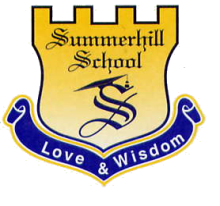                                           Asignatura: Música                  Unidad  Nº 2   	  Grado: Kínder                                          Fecha:   13 de Abril de 2021                  Docente: Jazmín Rivera Hernández                                              TítuloHILOS CONDUCTORESTópico GenerativoMetas de comprensiónIdentificará visualmente a través de gráficos, cómo se representan los sonidos largos y cortos.Interpretará pequeñas canciones con acompañamientos rítmicos, donde se aplicarán los sonidos largos y cortos.DESEMPEÑOS DE COMPRENSIÓN TIEMPOVALORACIÓN CONTINUAVALORACIÓN CONTINUAACCIONES REFLEXIONADASFORMASCRITERIOS DEL ÁREAEtapa Exploratoria- Descubrir los elementos  de la duración como cualidad del sonido.- Estudiar canciones infantiles de fácil comprensión para los estudiantes enfatizando la interpretación en los sonidos largos y cortos, como avance del proyecto de síntesis.3semanas- Observando videos que permitan identificar la duración de los sonidos.- Empleando instrumentos musicales caseros  de percusión menor y la voz para la comprensión de los sonidos largos y cortos, como avance del proyecto de síntesis.Estética y expresiónCreatividadEtapaGuiada- Explicar la importancia de la pre grafía musical dentro del proceso de desarrollo musical inicial, como avance del proyecto de síntesis.- Establecer parámetros de comprensión en cuanto a la interpretación instrumental  y de contenidos teóricos básicos sobre la cualidad de duración en los sonidos.       3semanas- Discutiendo en el aula virtual/ presencial de clase sobre lo que cada uno entiende por figuras musicales y sus duraciones.- Constatando los conceptos en el estudiantado sobre las cualidades del sonido, en este caso de duración como avance para el proyecto de síntesis.Habilidad  técnica.Coordinación y disociación.Proyecto de Síntesis¡Chu,chu,chu largo, largo, corto corto va pasando mi sonido!- Originar el desarrollo de las prácticas musicales de duración dentro de un ensamble musical virtual / presencial.2semanas- Produciendo en cada sesión la motivación de presentar los avances de cada uno de los estudiantes por medio del proyecto de síntesis.Interpretación y comunicación artística.